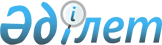 Ақсу қаласы әкімдігінің 2015 жылғы 26 қазандағы "Ақсу қаласында кандидаттардың үгіт баспа материалдарын орналастыру үшін орындарды белгілеу туралы" № 864/10 қаулысына өзгеріс енгізу туралыПавлодар облысы Ақсу қалалық әкімдігінің 2019 жылғы 8 мамырдағы № 330/4 қаулысы. Павлодар облысының Әділет департаментінде 2019 жылғы 8 мамырда № 6354 болып тіркелді
      Қазақстан Республикасының 1995 жылғы 28 қыркүйектегі "Қазақстан Республикасындағы сайлау туралы" Конституциялық заңының 28-бабы 6-тармағына, Қазақстан Республикасының 2001 жылғы 23 қаңтардағы "Қазақстан Республикасындағы жергілікті мемлекеттік басқару және өзін-өзі басқару туралы" Заңының 31-бабы 2-тармағына сәйкес, Ақсу қаласының әкімдігі ҚАУЛЫ ЕТЕДІ:
      1. Ақсу қаласы әкімдігінің 2015 жылғы 26 қазандағы "Ақсу қаласында кандидаттардың үгіт баспа материалдарын орналастыру үшін орындарды белгілеу туралы" № 864/10 қаулысына (Нормативтік құқықтық актілердің мемлекеттік тіркеу тізілімінде № 4770 болып тіркелген, 2015 жылғы 30 қазанда № 42 "Новый путь" газеттерінде жарияланған) келесі өзгеріс енгізілсін:
      көрсетілген қаулының қосымшасы осы қаулының қосымшасына сәйкес, жаңа редакцияда жазылсын.
      2. Осы қаулының орындалуын бақылау қала әкімі аппаратының басшысына жүктелсін.
      3. Осы қаулы алғашқы ресми жарияланған күнінен бастап қолданысқа енгізіледі. Кандидаттардың үгіт баспа материалдарын орналастыратын орындары
					© 2012. Қазақстан Республикасы Әділет министрлігінің «Қазақстан Республикасының Заңнама және құқықтық ақпарат институты» ШЖҚ РМК
				
      Қала әкімі

Б. Ыбыраев

      "КЕЛІСІЛДІ"

      Ақсу қалалық аумақтық

      сайлау комиссиясының төрағасы

С. Жақыпов

      2019 жылғы "8" мамыр
Ақсу қаласы әкімдігінің
2019 жылғы 8 мамырдағы
№ 330/4 қаулысына
қосымша
Р/с №
Үгіт баспа материалдарын орналастыру орындары
Жарақтандыру (дана)
1
М. О. Әуезов көшесі, 8 (Ақсу қаласы әкімдігінің "Сәбит Дөнентаев мәдениет сарайы" мемлекеттік қазыналық коммуналдық кәсіпорнының ғимараты маңында)
1 стенд
2
Астана көшесі, 37 (Ақсу қаласы әкімдігінің "Ақсу қаласының білім бөлімі" мемлекеттік мекемесінің "Ақсу қаласының Балалар шығармашылық үйі" мемлекеттік қазыналық коммуналдық кәсіпорнының ғимараты маңында)
1 стенд
3
М.О. Әуезов көшесі, 42 ("Чайка" дүкенінің маңында)
1 стенд
4
М.О. Әуезов көшесі, 81 ("Нива" дүкенінің маңында)
1 стенд
5
М.О. Әуезов көшесі, 41 ("Достық" дүкенінің маңында)
1 стенд
6
Астана көшесі, 12 ("Агидель" сауда үйінің маңында)
1 стенд
7
Мәншүк Мәметова көшесі, 11 ("Камея" сауда үйінің маңында)
1 стенд
8
Астана көшесі, 21 ("Ауыл" коммуналдық базарының маңында)
1 стенд
9
8 Марта көшесі, 203 ("Юбилейный" дүкені маңында)
1 стенд
Алғабас ауылдық округі
Алғабас ауылдық округі
Алғабас ауылдық округі
10
Алғабас ауылы, Советов көшесі, 4А ("Алғабас ауылы әкімінің аппараты" мемлекеттік мекемесінің ғимараты маңында)
1 стенд
11
Айнакөл ауылы, Центральная көшесі, 23А (әкімшілік ғимараты маңында)
1 стенд
12
 Жолқұқық ауылы, М. Қабылбеков көшесі, 15 ("Ақсу қаласы Алғабас селолық округі Жолқұдық ауылының Қ. Қамзин атындағы орта мектебі" коммуналдық мемлекеттік мекемесінің ғимараты маңында)
1 стенд
Достық ауылдық округі
Достық ауылдық округі
Достық ауылдық округі
13
Достық ауылы, 2 Линия көшесі, 34/1 ("Ақсу қаласы Достық селолық округі Достық орта мектебі" коммуналдық мемлекеттік мекемесінің ғимараты маңында)
1 стенд
14
Пограничник ауылы, А. Пикало көшесі, 1 (әкімшілік ғимараты маңында)
1 стенд
15
Береке ауылы, Центральная көшесі, 1 ("Ақсу қаласы Достық селолық округі Береке ауылының орта мектебі" коммуналдық мемлекеттік мекемесінің ғимараты маңында)
Евгеньевка ауылдық округі
Евгеньевка ауылдық округі
Евгеньевка ауылдық округі
16
Евгеньевка ауылы, Ю. Гагарин көшесі, 1("Юбилейный" дүкені маңында)
1 стенд
17
Үштерек ауылы, Ленин көшесі, 21 ("Ақсу қаласы Евгеньевка селолық округі Үштерек ауылының орта мектебі" коммуналдық мемлекеттік мекемесінің ғимараты маңында)
1 стенд
Қалқаман ауылдық округі
Қалқаман ауылдық округі
Қалқаман ауылдық округі
18
Қалақаман ауылы, Ленин көшесі 20 А (стадион маңында)
1 стенд
19
Ақжол ауылы, Школьная көшесі, 4/1 ("Ақсу қаласы Қалқаман селолық округі Ақжол ауылының орта мектебі" коммуналдық мемлекеттік мекемесінің ғимараты маңында)
1 стенд
Қызылжар ауылы
Қызылжар ауылы
Қызылжар ауылы
20
Қызылжар ауылы, Гагарин көшесі, 1 (Ақсу қаласы әкімдігінің "Сәбит Дөнентаев мәдениет сарайы" мемлекеттік қазыналық коммуналдық кәсіпорнының ғимараты маңында)
1 стенд
21
Сарышығанақ ауылы, Школьная көшесі, 9 ("Ақсу қаласы Қызылжар селолық округі Сарышығанақ ауылының орта мектебі" коммуналдық мемлекеттік мекемесінің ғимараты маңында)
1 стенд
Мәмәйіт Омаров атындағы ауылдық округі
Мәмәйіт Омаров атындағы ауылдық округі
Мәмәйіт Омаров атындағы ауылдық округі
22
Путь-Ильича ауылы, Школьная көшесі, 17 ("Ақсу қаласы Мәмәйіт Омаров атындағы селолық округі Еңбек ауылының орта мектебі" коммуналдық мемлекеттік мекемесінің ғимараты маңында)
1 стенд
23
Мәмәйіт Омаров атындағы ауыл, Арғынбаев көшесі, 1 ("Ақсу қаласы Мәмәйіт Омаров атындағы селолық округі Жамбыл атындағы орта мектебі" коммуналдық мемлекеттік мекемесінің ғимараты маңында)
1 стенд
24
Құркөл ауылы, 40 лет победы көшесі, 9 ("Ақсу қаласы Мәмәйіт Омаров атындағы селолық округі Құркөл ауылының С. Дөнентаев атындағы орта мектебі" коммуналдық мемлекеттік мекемесінің ғимараты маңында)
1 стенд